Receptionist:Emma:Receptionist:Emma:Receptionist:Emma: Receptionist:Emma:Receptionist:Emma: Receptionist:Emma:Receptionist: Emma:Receptionist:Emma:Receptionist:Emma:Receptionist:Emma:  Receptionist: Emma: Receptionist: At the sport centreGood afternoon. Can I help you? Hello. Yes, I want to join the sport centre.Ok. Well, I need some information. What`s your name?It`s Emma Griffin. How do you spell Griffin?It`s G-R-I-double F-I-NThank you . And how old are you, Emma?I am 12 years old. What`s your address?It`s ninety-four Reed Avenue, London. Read? It`s R-E-A-D?No, it`s R-double E-D.Oh, Ok. Number ninety-two?No. Ninety-four. Yes. Sorry. Ninety-four. And that`s in London. What`s the post code?It`s  NW 19 6KPNW 19 6KP. What`s your telephone number? It`s oh, two, oh, seven, nine, four, six, four, double three, nine. oh, two, oh, seven, nine, four, six, four, double three, nine. And have you got an e-mail address? Yes. It`s emma.griffin@xyz.comok. So, what sports and activities are you interested in? Badminton, swimming and volleyball.Right. Thank you, Emma. Exercises:Answer the questions. – Válaszolj a kérdésekre.What is Emma`s full name? - .................................................................How old is she? - .....................................................................................Where does she live?- .............................................................................What sports and activities is she interested in? ..................................................................................................................................Complete the cards. – Töltsd ki a kártyát. 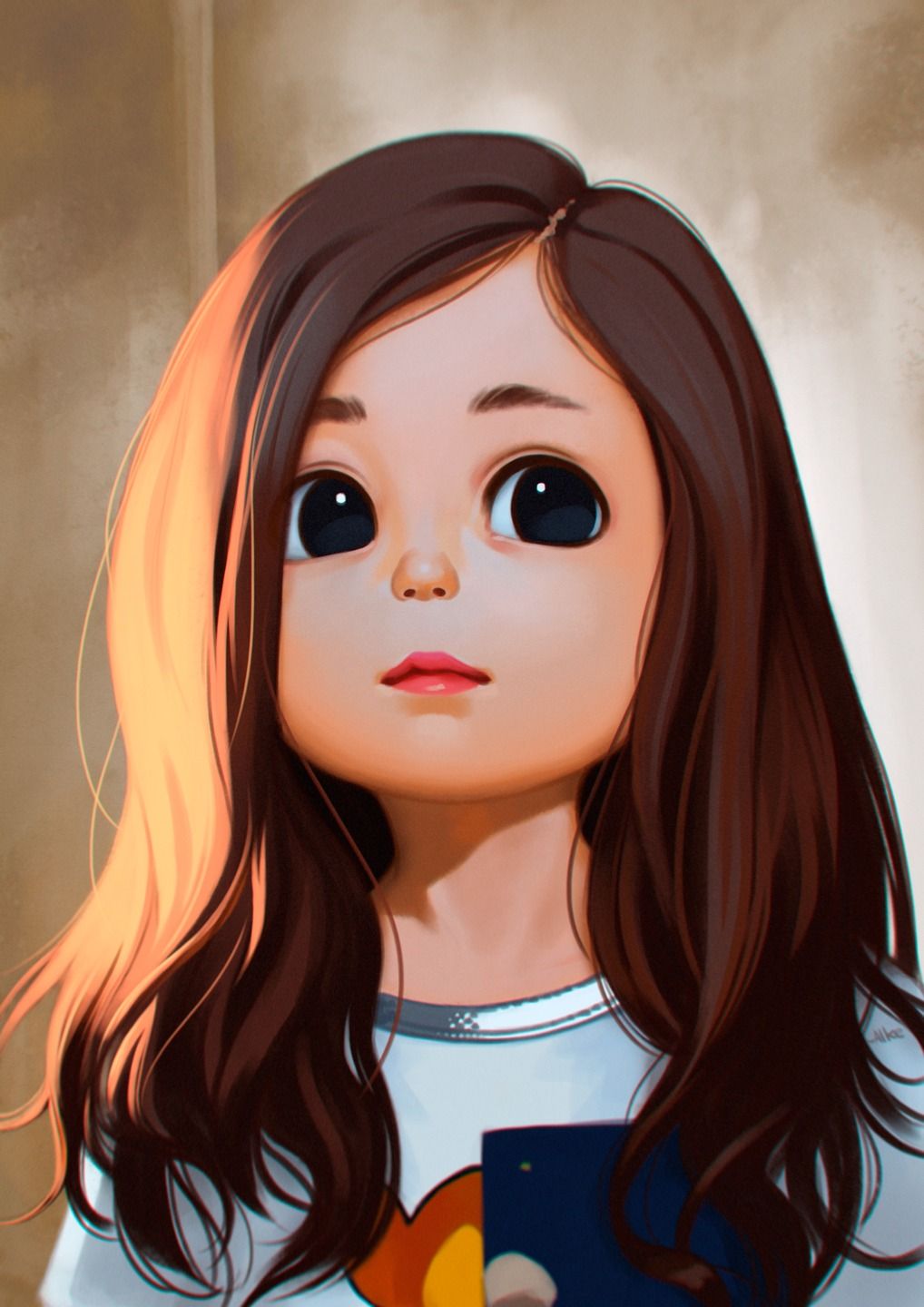 